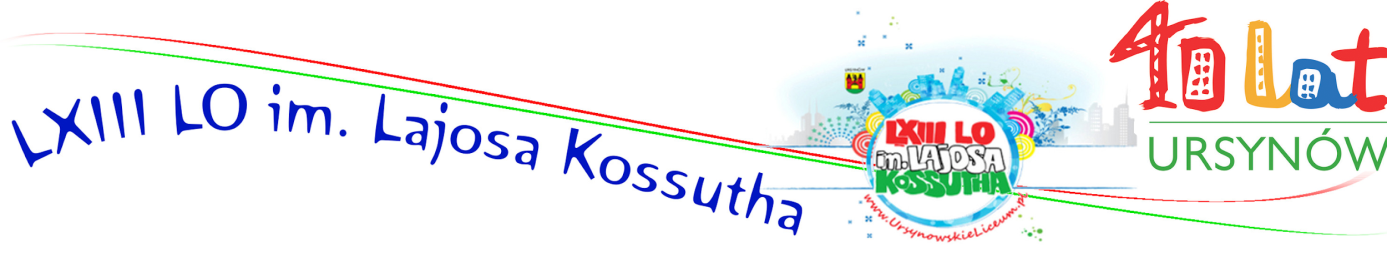 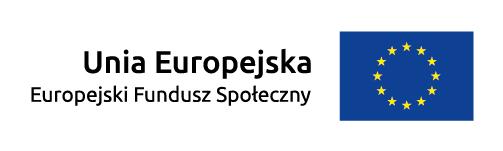 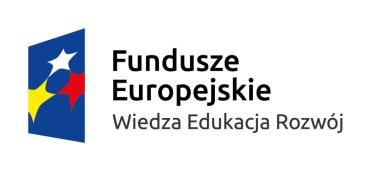 REGULAMIN REKRUTACJIPROJEKT PO WER“Nowa Jakość”Nr umowy  POWERSE-2017-1-PL01-KA101-036185§1Postanowienia ogólneRegulamin określa zasady uczestnictwa w projekcie- "Nowa Jakość”, który jest realizowany ze środków PO WER na zasadach Programu Erasmus+  sektor Edukacja szkolna. Mobilność kadry edukacji szkolnej dla nauczycieli LXIII LO im. Lajosa Kossutha w Warszawie.Niniejszy regulamin określa w szczególności:kryteria klasyfikacji,zasady rekrutacji,przyjmowanie zgłoszeń,kwalifikacja zgłoszeń.Projekt został przygotowany w celu umożliwienia nauczycielom doskonalenia zawodowego w wymiarze międzynarodowym. Projekt ten umożliwi uczestnikom  poszerzenie kompetencji zawodowych, praktyczne wykorzystanie zdobytej wiedzy i umiejętności, zwiększy motywację do samodoskonalenia zawodowego oraz przyczyni się do podwyższenia aspiracji zawodowych i osobistych.Udział w projekcie umożliwia:Podniesienie kompetencji językowych poprzez udział w kursach języka angielskiego;Podniesienie kompetencji nauczyciele w zakeresie nowoczesntych technologii i mediów społecznościowych poprzez udział w kursach TIK i social mediaPodniesienie kwalifikacji językowych nauczycieli przedmiotów ogólnokształcących do wprowadzenia elementów zintegrowanego kształcenia przedmiotowo- językowego CLILPoznanie metod pracy z uczniami ze SPE poprzez udział w kursach dot. tego tematuzwiększenie umiejętności radzenia sobie z klasa i motywowania uczniów do chodzenia do szkoły poprzez udział w kursach z zakresu Classroom management i coaching§2Warunki uczestnictwa w projekcieUczestnikami projektu mogą być pracownicy dydaktyczni zatrudnieni w LXIII LO im. Lajosa Kossutha, ul Hirszfelda 11 w Warszawie na podstawie umowy o pracę, w tym dyrektorzy, psycholodzy, pedagodzy i bibliotekarze, którzy:Mają motywację do podnoszenia swoich kwalifikacji;Mają umiejętności językowe umożliwiające im udział w projekcie;Są sumienne w wykonywaniu obowiązków zawodowych;Ich potrzeby są zbieżne z potrzebami szkoły;Posiadają potrzeby w zakresie realizacji zadań o charakterze międzynarodowym i współpracy międzynarodowej,Są zaangażowani w pracę na rzecz szkoły oraz realizację projektów szkolnych,Chcą wdrażać w pracy nabyte na szkoleniach umiejętności,Deklarują aktywne włączenie się w upowszechnianie rezultatów projektu.Mają plany na przyszłość związane z naszym LOZgłoszenie chęci udziału w projekcie polega na wypełnieniu i przekazaniu „Formularza aplikacyjnego” dostępnego u koordynatora projektu w terminie do 05/02/2018.§3Kryteria rekrutacjiW celu zapewnienia wysokiej jakości projektu oraz wykorzystania nabytych kompetencji w pracy zawodowej w rekrutacji do projektu pierwszeństwo mają pracownicy (zgodnie z §2), którzy:Znają język angielski na poziomie min. A2Posiadają potrzeby poznania nowych metod pracy w zakresie swojej specjalizacji, rozwoju zawodowego,Wykazują wolę wdrożenia zdobytych umiejętności i kompetencji w pracy zawodowej,Deklarują chęć dzielenia się zdobytą wiedzą z innymi pracownikami szkoły, w zespole przedmiotowym, strukturach rady pedagogicznej,Deklarują aktywną pracę na platformie eTwinning.§4Procedura rekrutacjiOrganizację procesu rekrutacji przeprowadzi koordynator projektu, rekrutację przeprowadzi trzyosobowa komisja rekrutacyjna powołana przez dyrektora szkoły.Rekrutacja uczestników będzie prowadzona w terminie 30/04/2018r. do 09/05/2018r.Rekrutację właściwą poprzedzą działania informacyjno-promocyjne w postaci informacji zamieszczanych na tablicy ogłoszeń w szkole w pokoju nauczycielskim, a także poprzez informację przekazywaną w trakcie spotkań bezpośrednich z potencjalnymi uczestnikami projektu (rozmowy bezpośrednie, rada pedagogiczna).W trakcie rekrutacji zapewniony zostanie równy dostęp do uczestnictwa w projekcie kobiet i mężczyzn, pracowników LXIII LO, którzy kwalifikują się do objęcia wsparciem.Rekrutacja do projektu odbędzie się w następujących etapach:powołanie przez Dyrektora LXIII LO komisji rekrutacyjnej.przypomnienie o założeniach projektu oraz warunkach udziału poprzez zorganizowanie spotkania informacyjnego dla potencjalnych uczestników projektu,przeprowadzenie rekrutacji ( przyjmowanie i weryfikacja formalna formularzy zgłoszeniowych, kwalifikacja uczestników projektu zgodnie z ustalonymi kryteriami wyboru)Komisja rekrutacyjna wybierze osoby, które w najwyższym stopniu spełniają kryteria uczestnictwa w projekcie:motywacja do podnoszenia kwalifikacji (0-5 pkt.),zaangażowanie w życie szkoły oraz realizację projektów szkolnych (współpraca szkoły z instytucjami zewnętrznymi, organizacja dodatkowych przedsięwzięć na rzecz uczniów, organizacja i udział w konkursach) (0-10 pkt.),chęć wdrażania w pracy nabytych w czasie szkolenia umiejętności i upowszechnianie efektów szkolenia (0-10 pkt.),wynik testu umiejętności językowych (0-5pkt)W przypadku kiedy kilka osób spełnia te same kryteria selekcji, decyduje kolejnośćzgłoszeń.stworzenie listy uczestników szkolenia zagranicznego,stworzenie listy rezerwowej kandydatów, którzy spełniają wymogi uczestnictwa w projekcie i będą kwalifikowani w przypadku rezygnacji osób z listy uczestników wymiany doświadczeń.Poinformowanie kandydatów o wynikach naboru nastąpi w dniu 10/05/2018r.Do 12/05/2018r. każdy kandydat ma prawo odwołać się od decyzji Komisji rekrutacyjnej. Komisja rekrutacyjna ma obowiązek rozpatrzenia każdego odwołania w ciągu dwóch dni (tj. do 14/05/2018 r.) i w przypadku decyzji pozytywnej zmiany wyników rekrutacji.§5Zasady uczestnictwa w projekcie PO WER„Rozwój kompetencji językowych nauczycieli warunkiem sukcesu edukacyjnego w kształceniu zawodowym uczniów”Nr umowy POWERSE-2017-1-PL01-KA101-036185Podpisanie umowy finansowej z zakwalifikowanymi uczestnikami projektu PO WER.Uczestnikiem projektu zostaje osoba, która została zakwalifikowana do uczestnictwa w projekcie przez komisję rekrutacyjną i podpisała Umowę finansową (zał. 1) i Oświadczenie uczestnika(załącznik 2). Odmowa podpisania jest równoznaczna z brakiem możliwości udzielenia wsparcia w ramach projektu.Rezygnacja uczestnika z udziału w projekcie jest możliwa bez konsekwencji, przed podpisaniem umowy o odbycie wyjazdu szkoleniowego w ramach programu PO WER.W przypadku rezygnacji uczestników z udziału w projekcie dopuszcza się możliwość rekrutacji z listy rezerwowej poza ustalonymi wyżej terminami rekrutacji, z zachowaniem terminów realizacji pozostałych działań.Każda zakwalifikowana osoba zobowiązana jest w ramach zaplanowanych działań projektowych do wzięcia udziału w przygotowaniu językowo-kulturowym.§6Postanowienia końcoweSzczegółowe warunki uczestnictwa w projekcie zostaną określone w Umowie finansowej, w tym:Wysokość dofinansowaniaTermin szkolenia zagranicznegoZasady wsparcia i odpowiedzialnośćDodatkowe informacje można uzyskać u koordynatora projektu.Szczegółowe informacje o programie Po WER można uzyskać pod adresem www.power.gov.plZałączniki do regulaminu rekrutacji:Wzór umowy finansowej.Wzór Oświadczenia uczestnika projektu.